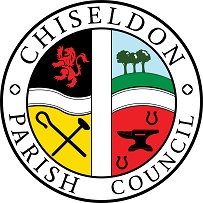 You are invited to the STWFC* collaboration discussion meeting. AGENDA on Tuesday 8th June 2021 at 7.30pm.  Virtual meeting via Microsoft Teams. See bottom of agenda for link.*Swindon Town Women’s Football Club  PUBLIC RECESS   -   to receive questions and comments from the public on Council related matters.  Members of the public are allowed to address the Chairman for 3 minutes.  No decisions will be taken at this meeting. Discussion will only take place when a subject raised is within an agenda item.  Maximum 10 minutesIMPORTANT – NO DECISIONS WILL BE MADE AT THIS MEETING. IT IS A DISCUSSION GROUP TO ALLOW CLLRS TO BE BRIEFED ON THE PROPOSED PLANS AND TO MAKE RECOMMENDATIONS TO FULL COUNCIL1.  LIST ATTENDANCES AND APOLOGIES FOR ABSENCE (Absences without apologies to be noted separately)2. DECLARATIONS OF INTERESTS and vote on any dispensations requested.3. Presentation by STWFC on: What their proposed plans would be for the ground. What they would intend to build: how that would/might affect current CFC team usage and public usage. What changes are required to existing pitches.4. Presentation by STWFC on:Expected total cost of planned improvements. What input they expect from CPC in terms of funding commitment.  What form of lease/rental/maintenance agreement is expected with CPC. (who pays for repairs, maintenance etc?)What happens in the event that STWFC cannot maintain this agreement?  Swindon Town Women’s football club invited to leave the session5. Council discussion to take place:Feedback from Chiseldon FC representative on the plans.  General discussion on whether it is feasible to continue with the discussion with STWFCTo include: Discussion on the plans on building requirements, and pitch use. To include: Discussion on funding feasibility. 6. Broad agreement on recommendation to council.  ENDContact details  Mrs Clair Wilkinson,    Clerk and Responsible Financial Officerclerk@chiseldon-pc.gov.uk     Tel 01793 740744 (office currently not staffed)Signed by Clerk:    C Wilkinson    Dated: 28.5.2021      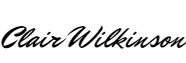 Public notice – if you comment during public recess at a council meeting your personal details (such as name and address as relevant) will be recorded on the minutes.  Please advise the Clerk at the time of speaking if you do not wish your personal details to be noted.  Please see our privacy policy on www.chiseldon-pc.gov.uk for full details of how we store & manage data. The public should request a copy of additional materials for agenda items, directly to the clerk at clerk@chiseldon-pc.gov.ukMS Teams Link:https://teams.microsoft.com/l/meetup-join/19%3ameeting_Y2IwMzQ0ZjctODU0My00ZWE4LWEzZTktMGQ3MmY2N2I1ZTQ1%40thread.v2/0?context=%7b%22Tid%22%3a%22994eb4e1-2fcb-47f9-a34e-66c6767624a1%22%2c%22Oid%22%3a%22abfe080e-0d86-401d-95dd-e231c117cc34%22%7d